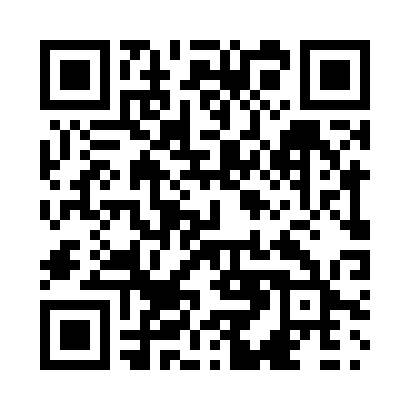 Prayer times for Chater, Manitoba, CanadaWed 1 May 2024 - Fri 31 May 2024High Latitude Method: Angle Based RulePrayer Calculation Method: Islamic Society of North AmericaAsar Calculation Method: HanafiPrayer times provided by https://www.salahtimes.comDateDayFajrSunriseDhuhrAsrMaghribIsha1Wed4:256:151:366:428:5910:492Thu4:236:131:366:439:0010:513Fri4:206:111:366:449:0210:544Sat4:176:101:366:459:0310:565Sun4:156:081:366:469:0510:596Mon4:126:061:366:479:0611:017Tue4:106:051:366:489:0811:038Wed4:076:031:366:489:0911:069Thu4:056:021:366:499:1111:0810Fri4:026:001:366:509:1211:1111Sat4:005:591:366:519:1411:1312Sun3:575:571:366:529:1511:1613Mon3:545:561:366:539:1611:1814Tue3:525:541:366:549:1811:2115Wed3:505:531:366:549:1911:2316Thu3:475:521:366:559:2111:2617Fri3:455:501:366:569:2211:2818Sat3:435:491:366:579:2311:3019Sun3:425:481:366:589:2511:3020Mon3:415:471:366:589:2611:3121Tue3:415:451:366:599:2711:3222Wed3:405:441:367:009:2811:3223Thu3:405:431:367:019:3011:3324Fri3:395:421:367:019:3111:3425Sat3:395:411:367:029:3211:3426Sun3:385:401:367:039:3311:3527Mon3:385:391:377:039:3411:3628Tue3:385:381:377:049:3611:3629Wed3:375:381:377:059:3711:3730Thu3:375:371:377:059:3811:3731Fri3:375:361:377:069:3911:38